Cercle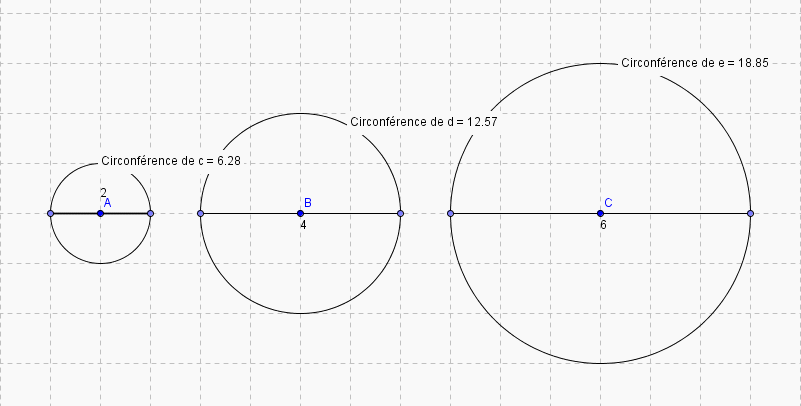 CDC/DCercle 16.2823,14Cercle 212.5743,1425Cercle 318.8563,1416